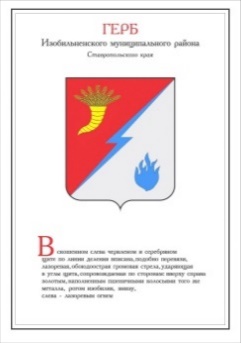 ЗАКЛЮЧЕНИЕна проект решения Думы Изобильненского городского округа Ставропольского края «О даче согласия администрации Изобильненского городского округа Ставропольского края на приобретение в муниципальную собственность Изобильненского городского округа Ставропольского края недвижимого имущества»  Настоящее заключение подготовлено на основании пункта 2 статьи 157 Бюджетного кодекса Российской Федерации, подпункта 5 пункта 2 статьи 9 Федерального закона от 07.02.2011 № 6-ФЗ «Об общих принципах организации и деятельности контрольно-счетных органов субъектов Российской Федерации и муниципальных образований», Устава Изобильненского городского округа Ставропольского края, статьи 8 Положения о Контрольно-счетном органе Изобильненского городского округа Ставропольского края, утвержденного решением Думы Изобильненского городского округа Ставропольского края от 22.10.2021 №550 (далее Думы ИГО СК).В КСО ИГО СК 15 июля 2022г с сопроводительным письмом Думы ИГО СК (исх. № 01-17/322 от 05.07.2022) поступил проект решения Думы ИГО СК «О даче согласия администрации Изобильненского городского округа Ставропольского края на приобретение в муниципальную собственность Изобильненского городского округа Ставропольского края недвижимого имущества»» (далее – Проект решения) для подготовки заключения. К Проекту решения прилагается пояснительная записка, заключение по проекту решения начальника отдела правового и кадрового обеспечения администрации Изобильненского городского округа Ставропольского края, заключение начальника финансового управления администрации Изобильненского городского округа Ставропольского края. Проектом решения предлагается дать согласие администрации Изобильненского городского округа Ставропольского края на приобретение недвижимого имущества стоимостью 6 млн. рублей для размещения муниципального казенного учреждения Центр по работе с молодежью «Феникс» Изобильненского городского округа Ставропольского края. Приобретение недвижимого имущества планируется осуществить в рамках Федерального закона от 05 апреля 2013г. № 44-ФЗ "О контрактной системе в сфере закупок товаров, работ, услуг для обеспечения государственных и муниципальных нужд" путем проведения конкурентной процедуры.Проект решения, разработан на основании подпункта 1, 3 части 1 статьи 50 Федерального закона от 6 октября 2003 года № 131-ФЗ «Об общих принципах организации местного самоуправления в Российской Федерации, подпункта 6 пункта 3.2., подпункта 3 пункта 4.1. Порядка управления и распоряжения муниципальным имуществом, находящимся в собственности Изобильненского городского округа Ставропольского края, утвержденного решением Думы Изобильненского городского округа Ставропольского края от 22 декабря 2017 года №72.	 В соответствии с Положением о бюджетном процессе в Изобильненском городском округе Ставропольского края утвержденным решением Думы ИГО СК от 27 октября 2017 года №34, решение о направлении расходов в случае приобретения имущества стоимостью свыше 500 тыс. рублей принимается Думой ИГО СК.Принятие данного проекта решения, дополнительных расходов средств бюджета не потребует, так как ассигнования были ранее предусмотрены в бюджете городского округа.	Проект решения Думы ИГО СК «О даче согласия администрации Изобильненского городского округа Ставропольского края на приобретение в муниципальную собственность Изобильненского городского округа Ставропольского края недвижимого имущества» соответствует требованиям законодательства и может быть рассмотрен Думой ИГО СК в установленном порядке.ПредседательКонтрольно-счетного органаИзобильненского городского округаСтавропольского края							          Г.В. ЮшковаКОНТРОЛЬНО-СЧЕТНЫЙ ОРГАНИЗОБИЛЬНЕНСКОГОГОРОДСКОГО ОКРУГАСТАВРОПОЛЬСКОГО КРАЯЛенина ул., д. 15, г. Изобильный, 356140Тел. 8 (86545) 2-02-16, факс 2-77-85E-mail krkizob@mail.ruОГРН 1212600012723, ИНН 2607023764, ОКПО 71778803      __  15.07.2022         №__01-9/__      На № _______от _________           Председателю Думы                  Изобильненского городского             округа Ставропольского края            А. М. Рогову